Vacances d’hiver 2019 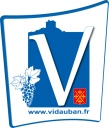 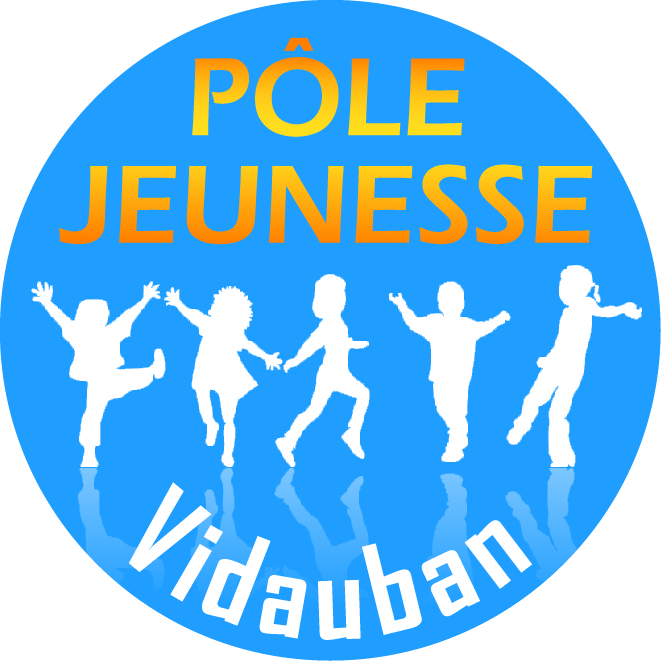 Accueil de loisirs de Vidauban – enfants de maternelle Ces plannings sont susceptibles d’être modifiés en fonction de divers paramètres.Les plannings définitifs seront accessibles sur le site de la commune, dans le panneau d’affichage à l’entrée de l’accueil de loisirs et distribués aux enfants le lundi matin.Lundi 11.02Mardi 12.02Mercredi 13.02Jeudi 14.02Vendredi 15.02Groupe1(PS-MS)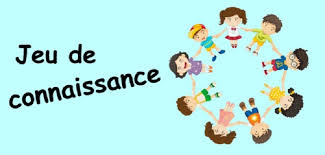 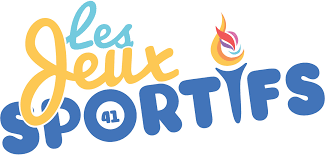 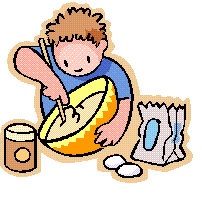 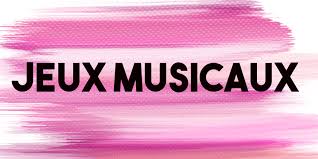 Groupe1(PS-MS)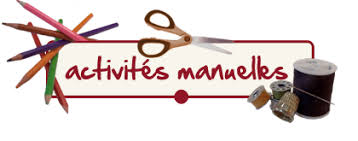 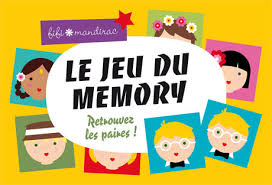 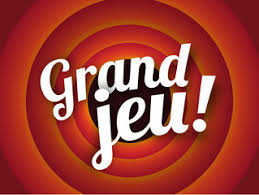 Groupe2(MS-GS)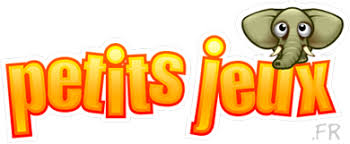 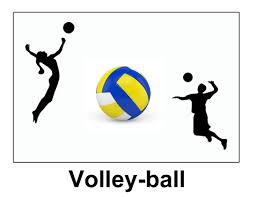 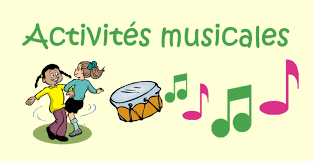 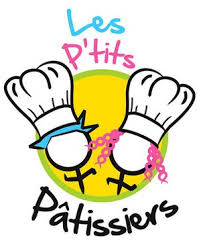 Groupe2(MS-GS)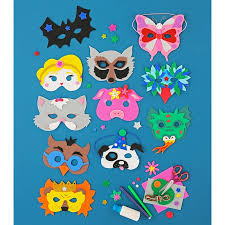 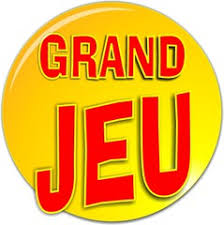 Lundi 18.02Mardi 19.02Mercredi 20.02Jeudi 21.02Vendredi 22.02Groupe1(PS-MS)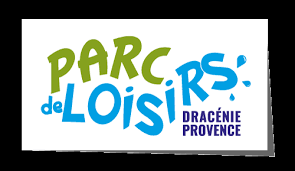 Groupe1(PS-MS)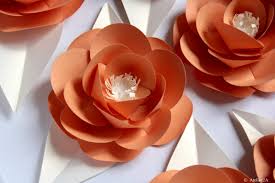 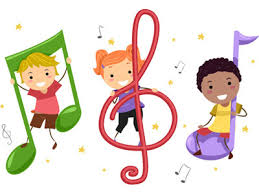 Groupe2(MS-GS)Balade en extérieur. 
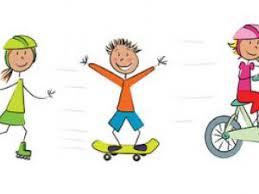 Activité lecture 
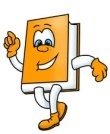 Groupe2(MS-GS)